Mind over MoodFocusing on concepts of: Recognition, Insight, and OpennessStudent WorkbookUMKC Counseling Services (816) 235-1635Materials used with permission from California Polytechnic State University San Luis Obispo Counseling ServicesWelcome to MIND OVER MOODAbout Psychological PainTable of ContentsPage 3Page 4Frequently Asked Questions (FAQ)In-Session Exercises and HomeworkSession One: Facing the Current Situation Session One: Breathing Space Exercise Session One:  Arriving, Gathering, Expanding TechniqueSession One: Recognition PracticeSession Two: Leaves in a River ExerciseSession Two: Acceptance for Understanding Worksheet Session Two:  Journal Exercise HomeworkSession Three: Acceptance of Pain and Struggling ExerciseSession Three: Acceptance of Pain and Struggling WorksheetSession Three:  Values Compass WorksheetSession Three:  Values Journal ExerciseAppendixMindfulness Tips & Exercises Breathing Space Exercise (Arriving, Gathering, Expanding) Leaves on a River ExerciseBelly/Diaphragmatic Breathing ExerciseBreath-Counting ExerciseMetaphors for Getting UnstuckOnline ResourcesApps for your Smartphone, Tablet, or ComputerBooks for Further ReadingScientific References    Page 5Page 7Page 8Page 8   Page 9 Page 10Page 12Page 13Page 14Page 16Page 17Page 18Page 20Page 21Page 22Page 23Page 24Page 27Page 27Page 28Page 30Page 30Page 30Page 30Welcome to MIND OVER MOOD! We hope that you find MIND OVER MOOD helpful in learning to recognize and better manage the concerns that led you to UMKC Counseling Services. Many people pursue therapy with the idea that their therapist will know exactly how to “fix” them. MIND OVER MOOD is specifically designed to help you get a better idea of what you want to change and how to get there.  In order to get the most out of MIND OVER MOOD, it is important to complete all 3 seminars in addition to the reading and exercises in this workbook.Many of us think in terms of problems (i.e., what we don’t like about ourselves, what’s wrong with our lives, etc.) and forget to focus on what we actually want in our lives. It is almost as if we believe that erasing the unwanted parts of our lives would leave us with no problems. Simply reducing pain does not guarantee pleasure. This is why it is important to create a clear vision of what we want in our lives. Creating a vision of change supports our motivation for making the change, provides us with a roadmap to our desired goal(s), and shows us where we are on the journey of change.As you begin your journey, please remember change is not linear. Be prepared for setbacks. Snags can be due to any number of factors including difficult situational events, changes in motivation, sliding back into old habits, fear of the unknown, etc. Many people find that they take one step back for every two steps forward. That’s okay. You could see this as an obstacle, or you could embrace this as a natural rhythm of the change process.The main goals of MIND OVER MOOD are to give you tools to recognize your concerns and to develop a clearer idea of what you want to change in your life. Once you have developed your roadmap to change, you will have a better idea of where you need to go. You may decide to continue on your own or enlist other resources such as friends, family, advisors, professors, or professionals to help you reach your goals. You may even decide that this is not the right time for you to continue this change process, and you would rather focus your energy on other priorities. Whatever you decide, we can support you in your process and hope that MIND OVER MOOD will help clarify your goals.If, at any time, you feel that you need additional support, please let your MIND OVER MOOD seminar leader know or contact UMKC Counseling Services at 816-235-1635.  About Psychological PainEveryone experiences psychological pain. This could be sadness, anger, anxiety, heartbreak, embarrassment, etc. Not only is pain normal, but it communicates important information about our experiences. Much like how the pain from a paper cut tells us that we have an injury, psychological pain serves a similar function.Most of us try to minimize how often we feel psychological pain, but some pain in life is inevitable. Some of us try to minimize our pain so much that we unintentionally cause other problems or more pain. For example, someone who experiences anxiety when meeting new people may choose to avoid these types of interactions. Although the person will be successful in avoiding the anxiety of meeting someone new, that person may create other experiences, such as loneliness or sadness from missing out on new experiences. Furthermore, some methods of minimizing or avoiding pain can have more significant consequences. For example, someone might choose to manage anxiety with alcohol or drugs, learn to shut off or numb feelings completely, or stay continuously busy to the point of physically exhausting or otherwise negatively impacting their body.By changing our relationship with our psychological pain, we create flexibility. We do not have to get stuck with one option: avoiding pain.We can learn other strategies that will add a variety of tools to our psychological tool box.  This is one of the goals of MIND OVER MOOD.Although some amount of discomfort is inevitable throughout any change process, we want you to take care of yourselves and silently excuse yourself from any activity that feels like it is “too much.” You can simply sit quietly while the rest of the group finishes the exercise and re-join when you feel comfortable. If, at any time, you feel like you cannot be in the MIND OVER MOOD session any longer, please notify your MIND OVER MOOD session leader or UMKC Counseling Services’ front desk staff.Frequently Asked Questions (FAQs)What is MIND OVER MOOD?MIND OVER MOOD is a 3-week workshop that focuses on Recognition, Insight and Openness. It was specifically designed to help people with their emotional concerns. Why does MIND OVER MOOD use a 3-session model?Teaching MIND OVER MOOD over the course of three sessions allows you sufficient time to understand the concepts with time to practice in between sessions. Keeping it to 3 weeks allows you to find time in your busy schedule to learn MIND OVER MOOD. If you find that you want more time to build the skills in the model, you may complete the MIND OVER MOOD workshop again.Why do I have to do practices?The focus of this workshop is on building skills; in order to successfully build skills, regular practice is essential.  The more you practice, the more you may find you get out of this workshop.  You will not be required to provide your homework responses at any time during this workshop.What if I didn’t do my exercises? We strongly recommend completing the exercises.  Students that report the most benefit from MIND OVER MOOD are the ones that practice between sessions and beyond. If you are unable to complete an assignment, we encourage you to come to your next scheduled MIND OVER MOOD workshop anyway. What if I don’t feel comfortable in groups?This is a common concern. MIND OVER MOOD is structured and curriculum-driven like a workshop or classroom.  You may find that you feel comfortable enough to share some of your experiences in the seminars; this allows all the participants to learn and support one another.  However, you are not required to speak if you do not feel comfortable.  You can still benefit from the information presented.  The MIND OVER MOOD facilitators respect each one’s right to disclose or not and never require you to share sensitive or potentially embarrassing information about yourself.
What if I have an urgent need to see a counselor during MIND OVER MOOD?Simply let the MIND OVER MOOD facilitator or Counseling Services’ front desk staff know and they will help you get the help you need.What if I have a problem that’s hard to define?This is one of the ways MIND OVER MOOD can be particularly helpful. Because it is designed to get you better in touch with your own experiences and goals, MIND OVER MOOD may help you define what it is you are looking for. What if I have a mood disorder that is probably the result of a biochemical irregularity?Even with an identified mood disorder, such as Major Depression or Bipolar Disorder, change-oriented approaches can be very helpful. Improving our ability to recognize our experiences will enhance our ability to identify mood episodes. The earlier someone with a mood disorder is able to accurately determine when a mood episode is happening, the more effective that person can be at managing that episode.  Research suggests that various psychotherapies change the brain in positive ways, even when there is a biochemical irregularity (e.g., Beauregard, 2007; Kumari, 2006; Linden,2006).What if I am survivor of a traumatic event?While no one can change events that have already happened, we can learn to become more aware of how these experiences impact us today. We can learn to listen to the stories we tell ourselves about what happened, the evaluations that we might apply to ourselves or others, the feelings and bodily sensations associated with what happened, and how our behaviors and actions have been affected. By staying true to our experiences instead of trying to control our thoughts, feelings, and sensations, we can often achieve a more fulfilling life, even in the face of traumatic events.What if I want to get to the origin or “root” of my problem?Many people believe that if we only knew the root cause of our problems then we would have the solution to the problem. Although it is true that our behaviors (including thoughts and feelings) are related to our experiences, it is not necessarily true that just identifying the root cause guarantees our current behaviors will change. If you feel that getting to the origins of your concerns is essential for your change process, we can recommend a variety of alternative options, including referrals to mental health providers that specialize in this type of therapy.In-SessionExercises	& Homework*Make sure to bring this workbook with you to MIND OVER MOOD sessions so that you can complete the in-session exercises.Seminar 1: RecognitionJournal Exercise: Facing the Current SituationJournal Exercise: Breathing Space	_ 	_ 	_ 	_ 	_ 	_ 	_ 	_ 	_ 	_Journal Exercise: Arriving, Gathering, Expanding: AGE Technique 	_ 	_ 	_ 	_ 	_ 	_ 	_ 	_ 	_ 	_ 	_ 	_ 	_ 	_ 	_ 	_ 	_ 	_ 	_ 	_ 	_ 	_ 	_Remember to use language to add flexibility and space between yourself and your experience: “I am having the thought…” or “I am having the feeling of…”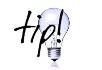 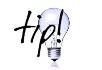 Session One: Recognition HomeworkTake some time to breathe and practice learning to Recognize your experience. Although we used the breath as a focus in Seminar 1, you can practice this skill with the other senses, visualization, or other guided meditations. (See the appendix for a list of helpful tools.)At the conclusion of each practice session, please take some time to write down yourreactions. 	_ 	_ 	_ 	_ 	_ 	_ 	_ 	_ 	_ 	_ 	_ 	_ 	_ 	_ 	_ 	_ 	_ 	_ 	_ 	_ 	_ 	_ 	_ 	_ 	_ 	_ 	_ 	_ 	_ 	_ 	_ 	_ 	_ 	_ 	_ 	_ 	_ 	_ 	_ 	_ 	_ 	_ 	_ 	_ 	_ 	_ 	_ 	_ 	_ 	_Seminar 2: InsightJournal Exercise: Leaves in a River 	_ 	_ 	_ 	_ 	_ 	_ 	_ 	_ 	_ 	_ 	_ 	_ 	_ 	_ 	_ 	_ 	_ 	_ 	_ 	_ 	_ 	_Remember the metaphor: Emotional pain is like an opponent or switch thatwants to make us struggle. The goal is to understand what the pain means to us so that we can stop the struggle instead of trying to control our experiences..Seminar 2 Worksheet: Acceptance for UnderstandingAs you continue to reflect on the Acceptance for Understanding exercise, please record the details of your experience here.Reactions to this exercise: 	_ 	_If you were to locate the experience within your body where would it reside? 	_ 	_ 	_How does it feel to have this experience as a physical sensation? 	_ 	_ 	_ 	_What does having this experience say about what’s important to you, about your life, about yourself? Maybe what’s missing in your life as a result of struggling. Remember: If it isn’t important, you wouldn’t be experiencing discomfort/pain. 	_ 	_ 	_ 	_ 	_ 	_ 	_ 	 	_Remember to use “and” instead of “but” to increase flexibility in your thinking.Journal Exercises: HomeworkTake some time to continue learning to Recognize your experience using what you learned from Seminars 1 & 2. (See the appendix for a list of helpful tools.) At the conclusion of each practice session, please take some time to write down your reactions. 	_ 	_ 	_ 	_ 	_ 	_ 	_ 	_ 	_ 	_ 	_ 	_ 	_ 	_ 	_ 	_ 	_ 	_ 	_ 	_ 	_ 	_ 	_ 	_ 	_ 	_ 	_ 	_ 	_ 	_ 	_ 	_ 	_ 	_ 	_ 	_ 	_ 	_ 	_ 	_ 	_ 	_ 	_ 	_ 	_ 	_ 	_ 	_ 	_ 	_Seminar 3: OpennessJournal Exercise: Acceptance of Pain and Struggling 	_ 	_ 	_ 	_ 	_ 	_ 	_ 	_ 	_ 	_ 	_ 	_ 	_ 	_ 	_ 	_ 	_ 	_ 	_ 	_Remember to intentionally select your strategies:1. Change: When we need to change something outside of ourselves.2. Openness: When we are experiencing uncomfortable thoughts, feelings, sensations, etc.Seminar 3 Worksheet: Acceptance of Pain and StrugglingAs you continue to reflect on the Acceptance of Pain and Struggling exercise, please record the details of your experience here.What has it been like to struggle with this experience? 	_ 	_ 	_ 	_ 	_What have I done to control this experience? Have my attempts to control my experience caused more distress or problems? 	_ 	_ 	_ 	_What have I given up in the service of trying to reduce or control my pain? In other words, what have I sacrificed in my life that is valuable? 	_ 	_ 	_ 	_ 	_Remember the “Heading West” metaphor: Values are a series of multiple journeys with markers to let you know you are heading in your chosendirection.  You can always keep heading west: it’s the journey, not the destination.Seminar 3 Worksheet: Values CompassValues are what we find meaningful in life. They are what you care about and consider to be important. Values are different for everybody, and they can change over time. These are what we began to discuss in the Heading West Metaphor during the MIND OVER MOOD seminar. They aren’t goals so much as a direction.The domains below are valued by some people. Leaving aside any obstacles for the moment, think about what is important to you, and what you think makes for a meaningful life that you could value.Family RelationsWhat kind of relationships do you want with your family?What kind of mother/father/brother/sister/uncle/aunt do you want to be?Physical Wellbeing What kind of values do you have regarding your physical wellbeing? How do you want to look after yourself?Partner RelationshipsWhat kind of husband/wife/partner do you want to be?What quality of relationship do you want to be a part of?Citizenship /Community What kind of environment do you want to be a part of? How do you want to contribute to your community?Spirituality If applicable, what kind of relationship do you want with God(s) / nature / the Earth?RecreationHow would you like to enjoy yourself?                        What relaxes you?        When are you most playful?Education/GrowthHow would you like to grow?  What kinds of skills would you like to develop?  What would you like to know more about?ParentingIf applicable, what sort of parent do you want to be?  What qualities do you want your children to see in you?Social RelationshipsWhat sort of friend do you want to be?What friendships is it important to cultivate? How would you like to act towards your friends?CareerWhat kind of work is valuable to you?What qualities do you want to bring as an employee? What kind of work relationships would you like to build?Adapted from: Wilson, Sandoz, Kitchens, & Roberts. (2010). The Valued Living Questionnaire: Defining and measuring valued action within a behavioural framework. The Psychological Record, 60, 249-272.For each of these domains write a quick summary of your values, such as, “to live a healthy life and take care of my body” (physical wellbeing), or “to be a good friend to people who need me, and to enjoy my time with the people I love” (friendships). Rate each domain for how important it is to you from 0 (not important) to 10 (very important).Seminar 3 Journal Exercise:   ValuesConsider these questions as you think about your values.  You can refer back to pages 18-19 as necessary.If you continue to avoid your unpleasant internal experiences, how long are you willing to wait to live your life? 	_ 	_ 	_ 	_In your waiting for the unpleasant internal experiences to go away, how much are you giving up in the mean time?	_ 	_What do you think would happen if, instead of waiting for an unwanted internal experience to go away before you started living your life to the fullest, you just started living your life and openly accepting your experiences? 	_ 	_ 	_ 	_ 	_ 	_	_	_	_AppendixMindfulness/Relaxation/Meditation Tips and ExercisesAs you go through some of the exercises in Mind over Mood on your own, you may find the following helpful:1.  Even though you may have what feels like thousands of thoughts running through your mind and you don’t feel as if you are relaxing, you will likely notice at least some level of relaxation when you finish.   Asyou practice this skill, this relaxation will increase.2.  Sometimes old or hidden pain can arise during these exercises. If you find that you are suddenly angry, frightened, depressed, etc. and you feel safe, gently allow yourself to experience the sensation without forcing yourself to try to understand it. If you feel the need, talk to someone about your experience (i.e., friend, therapist, family member, etc.)3.  You may have heard about “perfect” conditions for these types of exercises (i.e., only in a quiet place, using certain body positions, only 2 hours after you’ve eaten, etc.). If you find that you can’t find an absolutely quiet place or the only time you can practices these exercises is right after dinner, don’t let it stop you. If you find whatever is distracting you particularly bothersome (i.e., rumbling stomach, noises outside), try to incorporate it into your exercise.4.  You may not always want to practice these skills. Be gentle with yourself and find creative ways to make your practice more comfortable.5.  A few ideas that may help you maintain your skills practice include:a.  Picking a regular time and honoring that appointment as you would a doctor’s appointment or class timeb.  Finding a local meditation groupc.  Downloading an app or podcast that will help you rememberBreathing Space Exercise: Arriving, Gathering, Expanding (from Seminar 1)Get comfortable in your chair, let your shoulders drop and gently push your feet onto the floor…and get a sense of the ground beneath you…and you can either soften your gaze on a particular spot in front of you or close your eyes, whichever you prefer.
Just take a moment to notice how you are sitting….And notice how you are breathing…Notice what you see, even if your eyes are closed…And notice what you can hear…Notice what you can feel against your skin and the way your body presses into the chair…And notice what you can taste of sense in your mouth… Notice what you can smell or sense with your nostrils… By settling into the moment and into your body, you are inviting your mind and your ability to recognize into the present moment with you…Take a moment to become aware of your breathe and he gentle movement in and out as air is exchanged in your nose, mouth, and lungs. Noting the sensation in your belly or chest as the gentle movement of air creates a rise and fall. Simply allowing yourself to notice of sensations as a curious scientist that has never encountered breathing before.  As now see if you can notice the movement of your mind as you’re observing these sensations, with no need to change or do anything about them. See if you can observe the activity of the mind becoming more evident as you notice yourself noticing your sensations. You will find this hard because your mind is a masterful storyteller. It will tell you all sorts of interesting things to grab your attention and pull you away from what you are doing. See if you can let those thoughts come and go, as if they are merely trains passing through a train station- just passing through as you observe the station itself. Keeping your attention on the breath. Noticing your breathe flowing in and out. When a new thought arises, see if you can notice the thought as just another train passing through. Simply noticing-without judgment- as it goes by as you continue to feel the rise and fall of your chest. From time to time, your mind with succeed in distracting you with a new and interesting thought, and you’ll lose track of your breathing. This is normal, natural, and will happen repeatedly. Once you notice this has happened, take a moment to note with curiosity what hooked you and gently return back to focusing on your breathing.Now allow yourself to come back to your breath. Notice the movement of air in your chest and belly. Allowing the sensation of breathing in to become the focus of your attention. Noticing the coolness of the air as you breathe in and the warmth as you breathe out. Noticing the sensations in your feet as they touch the ground and in your body where it touches the chair. As you prepare to bring your awareness back to this room, offer yourself some gratitude, perhaps for taking time today to be present with your thoughts, for practicing recognition, for choosing to take steps towards living your life more fully. And when you’re ready, take one more, deeper than normal breath, opening your eyes as you exhale.Leaves on a River Exercise (from Seminar 2)Get into a comfortable position where you are sitting. Perhaps sitting upright with your feet flat on the floor, your arms and legs uncrossed, and your hands resting in your lap or on your thighs, whichever is more comfortable.Allow your eyes to gently close. If you would prefer to keep your eyes open, soften your gaze and gently focus on a spot a few feet in front of you. Taking a few moments to Arrive by getting in touch with the physical sensations in your body, especially the sensations of touch or pressure where your body makes contact with where you are sitting.Being aware of your feet, your body being supported by the chair, how your hands feel with how they are making contact with your body. Now, Gathering your attention by simply focusing on your breathing. Slowly breathing in…and slowly breathing out….breathing in….breathing out. Noticing the rise and fall of your belly and chest as you breathe in…out…in… out…  It’s okay for your mind to wander away to thoughts, sensations, or feelings. Simply observing that your mind has wandered, observing your thoughts and feelings, acknowledging their presence, and then returning your attention back to the breath. Passively observing the flow of your thoughts, one after another, without trying to figure out their meaning or their relationship to one another.As best you can, bringing an attitude of gentle acceptance to all of your experiences. There is nothing to be fixed or worked on at this time. Simply allowing your experiences to be your experiences, without needing it to be other than what it is, as you find it, in this moment.  You might even catch a glimpse that there is a part of you noticing what you are noticing.  Now, allowing yourself to imagine a beautiful, slow-moving river...the water flowing along…  Notice how wide or narrow it is…Noticing the color of the water….Imagine the day – Is it sunny or overcast? Warm or cool? What season is it...? Imagine you are sitting underneath a tree on the bank of the river. Perhaps your back is resting against the trunk, gently supported. Take a deep breath. See if you can you smell the richness of the earth beneath you or perhaps scent of the land around you. Take a moment to look up into the tree. Notice the leavesrustling in the gentle breeze. What color are the leaves? What shape do they have? Listening to the sound of the gentle stirring of the leaves. Noticing that once in a while you observe a leaf dropping onto the river and flowing away. Now gazing at the river… noticing leaves floating by on the surface of the water. Looking at the leaves and watching them…slowly drifting along downriver. As you sit beneath the tree on the bank of this river, becoming aware of the thoughts that are passing by in your mind. You might notice planning for something later today, reminding yourself not to forget something, remembering something that has already happened, or even judging or evaluating this exercise. Whatever you notice, each time you become aware of a thought, imagining yourself placing the thought on one of those leaves. If you think in words, putting them on a leaf in words.  If you think in images, putting them on a leaf as an image.Whenever a new thought enters into your mind, putting each one on a leaf…observing each thought as it is on the leaf...passing in front of you…and then watching it  moving away from you… eventually drifting out of sight…down the river…. Allowing the river to move along at its own speed…Returning to gazing at the river, waiting for the next leaf to float by with a new thought on it.   When one comes along, again watching it passing in front of you and then letting it drift out of sight. The river is ever flowing…carrying each leaf along. The river is doing what is natural for rivers to do, to carry along whatever is floating on the surface.  Think whatever thoughts you think, observing them, placing them on a leaf, allowing them to flow freely along downriver, one by one. Now, when you are ready, allow yourself to take a different perspective.  Allow yourself to become the riverbed. Imagining yourself as the riverbed, holding the river and each of the leaves on the surface of the river, and even the thoughts that each leaf carries as it flows by.As the riverbed, being aware that you are the container for the river… the leaves… and the thoughts. Perhaps even becoming aware that you do not begin or end at the banks of the river…that you extend beyond the banks of the river into the earth itself…Imagining what the riverbed must see, experiencing the river, the leaves, and thoughts floating along. Wonder what it is like for the riverbed when the river is rushing by or when it is barely trickling, wondering if the riverbed even cares since it merely sets the context for everything to happen. Without the riverbed, there would be no river and no river to carry along the leaves and thoughts.   Wondering if the riverbed cares if it is autumn with lots of leaves on the river, or spring with very few leaves. Now, letting go of those thoughts and images and gradually widening your attention to take in the sounds around you in the room…the feeling of the chair beneath you…the feeling of the breath in your lungs. Taking a deeper than normal breath and slowly exhaling. Taking a moment to make the intention to bring this sense of gentle-allowing and self-acceptance into the present moment … When you are ready, slowly opening your eyes.Belly (or Diaphragmatic) Breathing ExerciseYou can do this exercise in any position, but it is helpful do this exercise while lying down when first learning belly breathing.1.  Lie comfortably on your back, with a pillow under your head, your knees bent and your back flat. You can stretch your legs out if that's more comfortable.2.  Place one hand on your belly and one hand on your upper chest.3.  Inhale slowly and expand your belly as you breathe so that your lower hand moves with your belly. The hand on your chest should remain as still as possible.4.  Slowly exhale, focusing on the movement of your belly and lower hand as it returns to its original position.5.  Repeat steps 3 & 4 for several minutes, always focusing on the movement of the belly as you breathe. If your mind wanders, gentlybring your attention back to your breathing.Breath-Counting ExerciseThis exercise focuses on the use of counting with the rhythm of the breath. Start with a short period of time and gradually increase the time. Set a timer so that you don’t have to worry about when to stop.1.  Find a comfortable position. Take several deep breaths and settle into yourself. You may either close your eyes or keep them open, depending on your own comfort. If you keep them open, fix them on an object or a spot on the floor about four feet in front of you. Your eyes may either be focused or unfocused.2.  Take deep, comfortable breaths. Notice your inhalation. The pause between inhaling and exhaling, your exhalation, and the pause before starting again.3.  As you inhale, count, “one…” As you exhale, count, “two…” Inhale, “three…” Exhale, “four…” Continue until you reach 10 then start over.4.  If you lose count, simply begin with “one” on your next inhalation.5.  If you notice your mind has wandered, gently notice this, and return your focus back to counting your breath.6.  If you notice any body sensations catching your attention, focus on that sensation until it fades. Then return your attention back to counting your breaths.Metaphors for Getting UnstuckWhen trying to over-control your internal experience
Imagine you are in a pool, playing with a beach ball. The ball is your thoughts, memories, and feelings. At some point, you decide you don’t want the beach ball anymore, so you try to push it under the water and out of your consciousness. Every time you push the ball under, it pops back up so you have to keep pushing it down and holding it under. Struggling in this way keeps the ball close to you, and you become tired and frustrated. Imagine yourself letting go of the ball and allowing it to just float on the surface of the water. It may float nearby or float away. Either way, your hands are free and you can now enjoy a swim in the pool.Clarifying your values
A professor stood before his class with a large jar on the table in front of him. He filled the empty jar with ping pong balls and asked the class if the jar was full. They all agreed that it was.Then the professor picked up a container of small rocks and poured them into the jar so they filled the space between the balls. Again, he asked the class if the jar was full. The students responded with a unanimous yes.Next, the professor picked up a bag of sand and poured it into the jar, filling the spaces between the rocks and balls. When he asked if the jar was full, the classroom agreed it was.The professor said, “This jar represents your life. The ping pong balls are the important things- your family, physical health, friendships, passions—things that if everything else was lost and only they remained, your life would still be full. The small rocks are the other things that matter, like your career, your home, and your car. The sand is everything else- the little stuff. If you put sand in the jar first, you won’t have room for the rocks, let alone the ping pong balls. The same goes for life. If you fill all your time and energy on the little stuff, you won’t have space for the things that are the most important to you. Make time for things that are crucial to a meaningful life. Play with your pets. Call your grandmother. Take time to get a checkup. Laugh with your friends. Go on vacation. There will always be time to do the chores around the house and change the light bulbs. Prioritize the ping pong balls first, the things that really matter. The rest is just sand.”You are greater than your internal experiences
Imagine yourself as the sky, and your thoughts, feelings, and other internal experiences are the weather. The weather changes continuously, but no matter how bad it gets, it can’t hurt the sky. The mightiest thunderstorms, hurricanes, and blizzards rage through the sky and yet the sky remains unharmed, unchanged. And no matter how big the storms get, the sky has room for it. Plus, sooner or later, the weather always changes, leaving the same beautiful blue sky in its wake.Committing to Action
Imagine you are the driver on a bus that is on the route of your life. Passengers, like thoughts, memories, feelings, get on and off, and you continue to drive. Some of the passengers are scary. Maybe they shout “You’re useless!” or “You’re going the wrong way!!” What if they start threatening you, telling you they’ll hurt you unless you do what they say?It’s as if you’ve made a deal with the passengers, and the deal is, “You sit quietly in the back of the bus where I can’t see you, and I’ll do whatever you say.” So, you drive the bus on a different route, one that keeps the scary passengers quiet. You can almost forget they’re there. At some point, you get tired of this route and try to turn onto a new street. Immediately the scary passengers jump up, shouting and threatening again. They seem bigger and scarier than before, and you immediately keep going where they want you to go.What if you turned anyway? The scary passengers haven’t ever hurt you. In fact, they can’t hurt you without stranding themselves. Imagine you decide to turn. You brace yourself, check the mirror, and turn onto a new street. The passengers yell, threaten, and get right up in your face. And you keep driving. You make it back to the route you truly wanted to be on, and the passengers eventually get tired of yelling and sit back down. Everyone once in a while one of the passengers tries to threaten you again, but you don’t allow it to push you off course. This is your bus, and you want to get back to living your life, to driving on the route you have chosen for your life.Online Resources Center for Mindfulness in Medicine, Health Care, and Society http://www.umassmed.edu/Content.aspx?id=42066Mayo Clinic Stress Reduction Website http://www.mayoclinic.com/health/mindfulness-exercises/MY02124Meditation Oasis www.meditationoasis.comMindful www.mindful.orgMindfulness Research Guide http://www.mindfulexperience.org/WebMDhttp://www.webmd.com/balance/stress-management/stress-management-breathing- exercises-for-relaxationApps for your Smartphone, Tablet, or ComputerACT CoachBreathe2relaxBreathing Technique by HemalayaaCBTi-CoachCalmHead SpaceMindfulness CoachMindshiftT2 Mood TrackerTake a break! Books for Further ReadingThe Anxiety and Phobia Workbook by Bourne (2011)Get Out of Your Mind and Into Your Life by Hayes & Smith (2005)The Mindful Way Workbook by Teasdale, Williams, Segal, & Kabat-Zinn (2014) The Mindfulness Workbook: A Teach Yourself Guide by Langley (2013)The Relaxation & Stress Reduction Workbook by Davis, Robbins, Eshelman & McKay (2008)Scientific ReferencesBeauregard, M. (2007). Mind does really matter: Evidence from neuroimaging studies of emotional self- regulation, psychotherapy, and placebo effect. Progress in Neurobiology, 81, 218 – 236.Harris, R. (2009). ACT made simple: An easy-to-read primer on acceptance and commitment therapy. Oakland, CA: New Harbinger Publications, Inc.Kumari, V. (2006). Do psychotherapies produce neurobiological effects? Acta Neuropsychiatrica, 18, 61 – 70. Linden, D. (2006). How psychotherapy changes the brain: The contribution of function neuroimaging.  Molecular Psychiatry, 11, 528 – 538.What have I tried in an attempt to avoid, eliminate, or control my unwanted internal response?What have these strategies prevented me from doing?